Temuan karakter pada tahap read Gambar 1 Aspek Karakter pada Tahap Read Hari Ke-1  Gambar 3 Aspek Karakter pada Tahap Read Hari Ke-3Gambar 2 Aspek Karakter pada Tahap Read Hari Ke-2Gambar 4 Aspek Karakter pada Tahap Read Hari Ke-4Temuan pada aspek answerGambar 5 Aspek Karakter pada Tahap Answer Hari Ke-1Gambar 7 Aspek Karakter pada Tahap Answer Hari Ke-3Gambar 6 Aspek Karakter pada Tahap Answer Hari Ke-2Gambar 8 Aspek Karakter pada Tahap Answer Hari Ke-4Temuan pada aspek discussGambar 9 Aspek Karakter pada Tahap Discuss Hari Ke-1Gambar 11 Aspek Karakter pada Tahap Discuss Hari Ke-3Gambar 10 Aspek Karakter pada Tahap Discuss Hari Ke-2Gambar 12 Aspek Karakter pada Tahap Discuss Hari Ke-4Temuan pada aspek explainGambar 13 Aspek Karakter pada Tahap Explain Hari Ke-1Gambar 15 Aspek Karakter pada Tahap Explain Hari Ke-3Gambar 14 Aspek Karakter pada Tahap Explain Hari Ke-2Gambar 16 Aspek Karakter pada Tahap Explain Hari Ke-4Temuan pada aspek createGambar 17 Aspek Karakter pada Tahap Create Hari Ke-5Kisi-kisi Instrumen Lembar Observasi Kemunculan KarakterNilai-nilai Karakter Instrumen Lembar Observasi Kemunculan KarakterLEMBAR OBSERVASIKEMUNCULAN ASPEK KARAKTERPertemuan ke-	: ____________________________________Hari/Tanggal	: ____________________________________Keterangan: Nilai karakter yang muncul ditulis pada kolom kemunculan aspek karakter di atasPedoman PenLevelan Lembar Observasi Kemunculan KarakterKriteria Penilaian Kemunculan Aspek Karakter pada Tahap ReadKriteria Penilaian Kemunculan Aspek Karakter pada Tahap AnswerKriteria Penilaian Kemunculan Aspek Karakter pada Tahap DisccusKriteria Penilaian Kemunculan Aspek Karakter pada Tahap ExplainKriteria Penilaian Kemunculan Aspek Karakter pada Tahap CreatePedoman Wawancara terhadap Orang tua Siswa		Catatan: wawancara terhadap orang tua hanya dilakukan pada tahapan pramembaca saja, karena aktivitas tersebut adalah satu-satunya aktivitas yang tidak dapat dipantau langsung oleh guru sehingga guru perlu mengkonfirmasinya melalui orang tua/wali siswa yang mendampingi aktivitas belajarnya di rumah.Level Kemunculan KarakterTahap readTahap answerTahap discussTahap explainTahap createTranskrip Wawancara dengan Orang tua SiswaRangkuman wawancara sejak pertemuan kegiatan prapembelajaran hari pertama hingga hari ke-empat. Wawancara hanya dilakukan untuk menambah data saat prapembelajaran, karena pada kegiatan tersebut tidak seperti tahapan answer, discuss, explain, dan create yang dapat langsung diamati oleh guru.Wawancara dengan orang tua siswa dari kategori kognitif tinggiPeneliti	: “Apakah putri ibu membaca materi yang diberikan oleh guru?”OT1		: “Dari sejak awal pertemuan sudah membaca, tapi gitu, waktu awal bacanya pas sehari sebelum mau ada pelajaran IPA aja. Kesininya, dia mulai rajin baca. Pas hari pertama ditugasin, besokannya suka langsung dibaca tugasnya malah langsung ngerjain PR (pertanyaan prapembelajaran) udah gitu sehari sebelum ada kelas dia baca lagi itu materinya dan periksa ulang PR dia sendiri.”Peneliti	: “Apakah putri ibu membaca materi selain yang diberikan oleh guru sejak pertemuan pertama hingga pertemuan ke-empat?”OT1		: “Kalau pas awal mah engga, kesininya mulai baca juga dari internet terus nanyain ibu punya engga buku tentang itu, apa ya, siklus air?”Peneliti	: “Oh, iya, itu ada pelajaran tentang proses siklus air. Dia nanyain buku bacaan lain gitu bu?”OT1		: “Iya, bu. Dia cari buku lain, tapi saya tuh engga ada bukunya. Jadi nawarin dia buat liat di google aja, siapa tau ada gitu yang sesuai.”Peneliti	: “Emm, iya. Apakah putri ibu membuat jadwal untuk membaca dan melaksanakannya dengan tepat waktu?”OT1		: “Makin lama makin rajin, dari awal udah bikin jadwal tapi gak pasti waktunya, Cuma tiap hari dia baca sih. Makin sini waktunya makin teratur, bahkan kalau ada yang menurut dia kurang paham jawabannya atau dia engga ngerti suka langsung dia cari di buku lain.”Wawancara dengan orang tua siswa dari kategori kognitif sedangPeneliti	: “Apakah putra ibu membaca materi yang diberikan oleh guru?”OT2		: “Membaca, tetapi awalnya mah semau dia aja gitu bu, tapi dia pasti baca sih walopun pas udah mau mepet baru sempet di abaca. Kalo kesananya dia baca tuh lumayan beberapa hari sebelum ada kegiatan belajar sama ibu.”Peneliti	: “Oh, iya ada peningkatan gitu ya bu? Terus putra ibu membaca materi selain yang diberikan oleh guru, bu?”OT2		: “Bacanya baru pas ke akhir bu, karena temen-temennya kan banyak yang baca dari selain yang ibu kasih. Dia juga jadi penasaran buat nyari dari yang lain.”Peneliti	: “Apakah putra ibu membuat jadwal untuk membaca dan melaksanakannya dengan tepat waktu?”OT2		: “Bertahap sih bu kalau dia, awalnya baca semau dia waktunya, tapi lama-lama dia punya waktu-waktu tertentu buat baca.”Wawancara dengan orang tua siswa dari kategori kognitif rendahPeneliti	: “Apakah putra ibu membaca materi yang diberikan oleh guru?”OT3		: “Pas awal dia agak males buat baca, tapi lama-lama dia jadi mau buat baca, bu.”Peneliti	: “Apakah putra ibu membaca materi selain yang diberikan oleh guru?”OT3		: “Pas pertamah itu ih males gitu bu, soalnya dia main hp terus kan. Udah gitu saya jadi akalin aja buat baca materinya di hp. Dia mau, lama-lama jadi dia lebih seneng baca di hp sambal searching karena mungkin itu bikin dia lebih penasaran ya?”Peneliti	: “Iya bu, anak diberikan kebebasan sebenarnya untuk membaca materi darimana pun. Dengan main hp, bias jadi dia merasa lebih terfaslitiasi. Oh, iya bu, apakah putra ibu membuat jadwal untuk membaca dan melaksanakannya dengan tepat waktu?”OT3		: “Sama juga bu, awalnya mah jarang banget tapi ke sini dia mulai terbiasa buat baca dulu. Tapi dia emang gak punya jadwal khusus sih, semau dia aja. Kalo udah paham dan ngerjain tugas tuh jarang banget diliat lagi.”Rencana Pelaksanaan Pembelajaran (RPP)RPP PEMBELAJARAN DALAM JARINGAN (DARING)Nama Sekolah			: SDN Sukaraja IKelas					: V-BMata pelajaran/ materi		: IPA/manfaat air bersihPertemuan ke/ alokasi waktu	: I/ 2 X 45 menitKompetensi dasar			:3.8 Menganalisis siklus air dan dampaknya pada peristiwa di bumi serta kelangsungan makhluk hidupTujuan pembelajaran		:Melalui kegiatan membaca dan berdiskusi, siswa dapat mengidentifikasi manfaat air bagi manusia, hewan, dan tanaman dengan baik.Melalui kegiatan membaca dan berdiskusi, siswa mampu membuat peta pikiran mengenai manfaat air bagi manusia, hewan, dan tanaman dengan benar.Prapembelajaran:Aktivitas yang berkenaan dengan tahap readSiswa diminta membaca teks bacaan “Manfaat Air bagi Makhluk Hidup” yang telah diberikan oleh guru pada pertemuan sebelumnya.Aktivitas yang berkenaan dengan tahap answerSiswa mengkonfirmasi apa yang telah dibacanya dengan menjawab daftar pertanyaan yang diberikan oleh guru.Langkah-langkah kegiatan pembelajaran:Lembar kerja		:Mengapa air sangat dibutuhkan oleh makhluk hidup?Jelaskan perbedaan antara pemanfaatna air secara langsung dan secara tidak langsung!Bagaimana syarat-syarat air yang dapat dimanfaatkan oleh makhluk hidup, terutama untuk minum?Apa fungsi air bagi manusia, hewan dan tanaman? Tuliskan dalam bentuk peta pikiran!PenilaianPenilaian pengetahuan	: tes tertulis (menjawab pertanyaan LKPD)Penilaian sikap		: berdasarkan pengamatan tentang keaktifan dan sikap siswa (religius, nasionalis, mandiri, dan integritas) dalam berkomunikasi dan merespon setiap arahan dan tugas yang diberikan melalui aplikasi WhatsApp.Penilaian keterampilan	: berdasarkan hasil dokumentasi dalam bentuk foto tugas LKPD, karya siswa, atau video presentasi tentang materi yang dipelajari.		Sumedang,             Mei 2020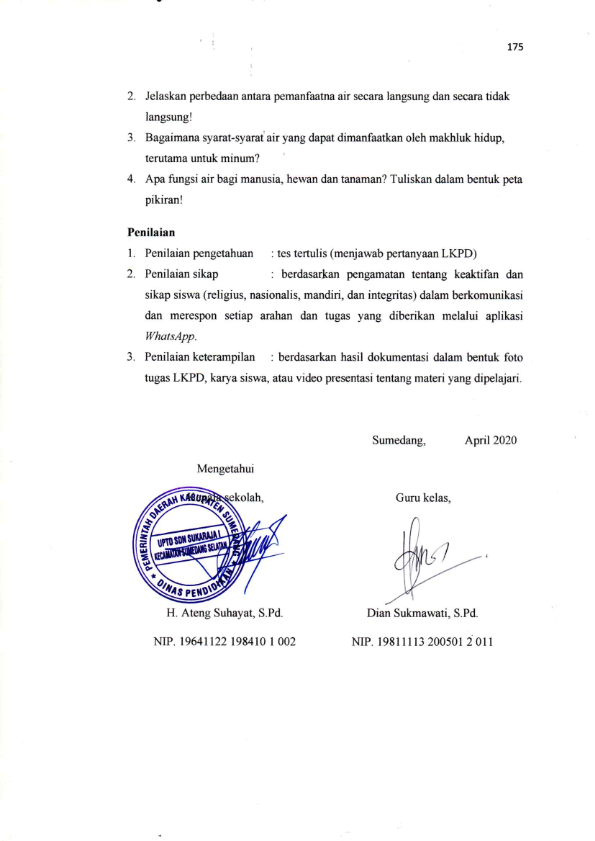 RPP PEMBELAJARAN DALAM JARINGAN (DARING)Nama Sekolah			: SDN Sukaraja IKelas					: V-BMata pelajaran/ materi		: IPA/ proses terjadinya siklus airPertemuan ke/ alokasi waktu	: II/ 2 X 45 menitKompetensi dasar			:3.8 Menganalisis siklus air dan dampaknya pada peristiwa di bumi serta kelangsungan makhluk hidupTujuan pembelajaran		:Melalui kegiatan membaca dan berdiskusi, siswa mampu menjelaskan terjadinya siklus air dengan baik.Melalui kegiatan membaca dan berdiskusi, siswa membuat bagan siklus air/proses terjadinya hujan dengan benar.Prapembelajaran:Aktivitas yang berkenaan dengan tahap readSiswa diminta membaca teks bacaan “Proses terjadinya Siklus Air” yang telah diberikan oleh guru pada pertemuan sebelumnya.Aktivitas yang berkenaan dengan tahap answerSiswa mengkonfirmasi apa yang telah dibacanya dengan menjawab daftar pertanyaan yang diberikan oleh guru.Langkah-langkah kegiatan pembelajaran:Lembar kerja		:Jelaskan disertai dengan gambar proses terjadinya siklus air?Apakah banyaknya air di permukaan bumi selalu tetap atau berubah? Mengapa demikian?Mengapa pohon-pohon mempunyai peran penting dalam siklus air?Bagaimana proses terjadinya hujan di permukaan bumi? Lengkapi dengan gambar bagan! Penilaian		:Penilaian pengetahuan	: tes tertulis (menjawab pertanyaan LKPD)Penilaian sikap		: berdasarkan pengamatan tentang keaktifan dan sikap siswa (religius, mandiri, gotong-royong, dan integritas) dalam berkomunikasi dan merespon setiap arahan dan tugas yang diberikan melalui aplikasi WhatsApp.Penilaian keterampilan	: berdasarkan hasil dokumentasi dalam bentuk foto tugas LKPD, karya siswa, atau video presentasi tentang materi yang dipelajari.Sumedang,             Mei 2020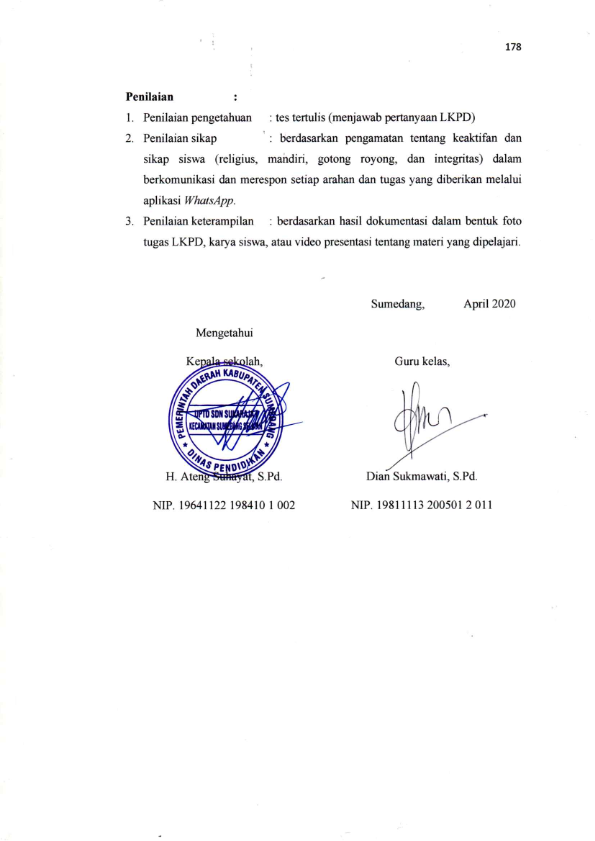 RPP PEMBELAJARAN DALAM JARINGAN (DARING)Nama Sekolah			: SDN Sukaraja IKelas					: V-BMata pelajaran/ materi	: IPA/ pengaruh siklus air terhadap kehidupanPertemuan ke/ alokasi waktu	: III/ 2 X 45 menitKompetensi dasar			:3.8 Menganalisis siklus air dan dampaknya pada peristiwa di bumi serta kelangsungan makhluk hidupTujuan pembelajaran		:Melalui kegiatan membaca dan berdiskusi, siswa dapat menjelaskan pengaruh siklus air terhadap kehidupan saat musim kemarau dengan benar.Melalui kegiatan membaca dan berdiskusi, siswa dapat menuliskan upaya-upaya atau menjelaskan yang dilakukan dalam menghadapi musim kemarau.Prapembelajaran:Aktivitas yang berkenaan dengan tahap readSiswa diminta membaca teks bacaan “Pengaruh Siklus Air Terhadap Kehidupan” yang telah diberikan oleh guru pada pertemuan sebelumnya.Aktivitas yang berkenaan dengan tahap answerSiswa mengkonfirmasi apa yang telah dibacanya dengan menjawab daftar pertanyaan yang diberikan oleh guru.Langkah-langkah kegiatan pembelajaran:Lembar kerja		: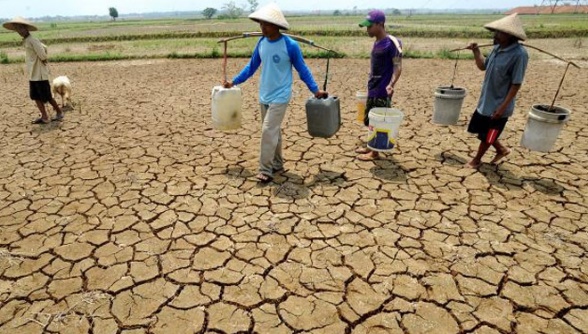 Amati gambar berikut:Peristiwa apa yang terjadi pada gambar di atas?Apa dampak jika peristiwa pada gambar tersebut terjadi dalam jangka waktu yang panjang?Mengapa pada musim kemarau dapat terjadi kekeringan di bagian permukaan bumi?Mengapa di saat musim hujan sering terjadi banjir terutama di perkotaan?Jelaskan 3 upaya yang dapat dilakukan untuk menghadapi musim kemarau!Sebutkan 3 cara agar suatu wilayah memiliki daerah resapan hujan?PenilaianPenilaian pengetahuan	: tes tertulis (menjawab pertanyaan LKPD)Penilaian sikap		: berdasarkan pengamatan tentang keaktifan dan sikap siswa (religius, nasionalis, mandiri, gotong-royong, dan integritas) dalam berkomunikasi dan merespon setiap arahan dan tugas yang diberikan melalui aplikasi WhatsApp.Penilaian keterampilan	: berdasarkan hasil dokumentasi dalam bentuk foto tugas LKPD, karya siswa, atau video presentasi tentang materi yang dipelajari.Sumedang,             Mei 2020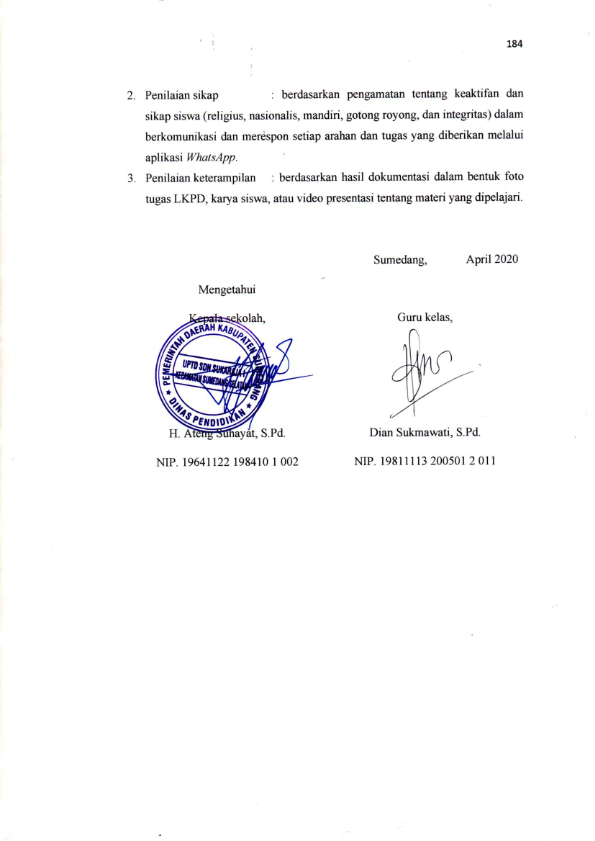 RPP PEMBELAJARAN DALAM JARINGAN (DARING)Nama Sekolah			: SDN Sukaraja IKelas					: V-BMata pelajaran/ materi		: IPA/ pelestarian air bersihPertemuan ke/ alokasi waktu	: IV/ 2 X 45 menitKompetensi dasar			:3.8 Menganalisis siklus air dan dampaknya pada peristiwa di bumi serta kelangsungan makhluk hidupTujuan pembelajaran		:Melalui kegiatan membaca dan berdiskusi, siswa dapat mengidentifikasi menjelaskan dampak pencemaran air dengan baik.Melalui kegiatan membaca dan berdiskusi, siswa mampu menceritakan usaha untuk menjaga kelestarian air bersih dengan benar.Prapembelajaran:Aktivitas yang berkenaan dengan tahap readSiswa diminta membaca teks bacaan “Pelestarian Air Bersih” yang telah diberikan oleh guru pada pertemuan sebelumnya.Aktivitas yang berkenaan dengan tahap answerSiswa mengkonfirmasi apa yang telah dibacanya dengan menjawab daftar pertanyaan yang diberikan oleh guru.Langkah-langkah kegiatan pembelajaran:Lembar kerja		:Jelaskan dampak limbah industri terhadap makhluk hidup di sekitar perairan!Mengapa sampah tidak boleh dibuang ke sungai?Apa yang dapat kita lakukan untuk menjaga ketersediaan air bersih?Tuliskan tiga cara mudah menghemat air di rumah?PenilaianPenilaian pengetahuan	: tes tertulis (menjawab pertanyaan LKPD)Penilaian sikap		: berdasarkan pengamatan tentang keaktifan dan sikap siswa (religius, nasionalis, mandiri, gotong-royong, dan integritas) dalam berkomunikasi dan merespon setiap arahan dan tugas yang diberikan melalui aplikasi WhatsApp.Penilaian keterampilan	: berdasarkan hasil dokumentasi dalam bentuk foto tugas LKPD, karya siswa, atau video presentasi tentang materi yang dipelajari.Sumedang,             Mei 2020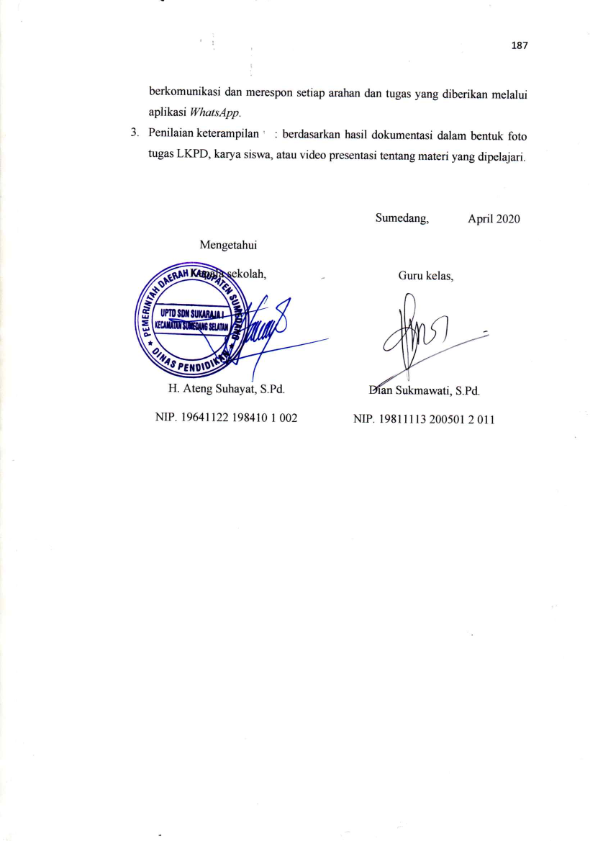 RPP PEMBELAJARAN DALAM JARINGAN (DARING)Nama Sekolah			: SDN Sukaraja IKelas					: V-BMata pelajaran/ materi		: IPA/ membuat proyekPertemuan ke/ alokasi waktu	: V/ 2 X 45 menitKompetensi dasar			:Menganalisis siklus air dan dampaknya pada peristiwa di bumi serta kelangsungan makhluk hidup.Membuat karya tentang skema siklus air berdasarkan informasi dan berbagai sumber.Tujuan pembelajaran		:Melalui kegiatan membaca dan berdiskusi, siswa dapat membuat proyek atau karya apa saja berdasarkan materi yang telah dipelajari dengan baik.Langkah-langkah kegiatan pembelajaran:Lembar kerja		:Selama 4 pertemuan kita sudah belajar tentang manfaat air bagi makhluk hidup, proses terjadinya siklus air, pengaruh siklus air terhadap kehidupan, dan pelestarian air bersih. Banyak karya yang bertemali dengan materi yang sudah kita pelajari tersebut, diantaranya: Membuat aquaponicMembuat poster Membuat puisi Membuat percobaan penjernih airBerdasarkan pernyataan di atas, coba tuliskan ide proyek atau karya apa saja yang bisa kalian buat berdasarkan materi yang sudah dipelajari. Bila kamu belum punya ide sendiri, pilih diantara 4 ide kreatif di atas yang ingin kamu pilih untuk dibuat.PenilaianPenilaian pengetahuan	: tes tertulis (menjawab pertanyaan LKPD)Penilaian sikap		: berdasarkan pengamatan tentang keaktifan dan sikap siswa (religius, nasionalis, mandiri, dan gotong-royong) dalam berkomunikasi dan merespon setiap arahan dan tugas yang diberikan melalui aplikasi WhatsApp.Penilaian keterampilan	: berdasarkan hasil dokumentasi dalam bentuk foto tugas LKPD, karya siswa, atau video presentasi tentang materi yang dipelajari.Sumedang,             Mei 2020Lembar Catatan LapanganPembelajaran Hari PertamaPada tahap discuss, satu orang siswa bertanya “bagaimana penggunaan air sisa cuci tangan untuk menyiram?”.Pada tahap explain, hanya 2 orang siswa yang mengajukan penjelasan mengenai topik manfaat air bagi kehidupan. Jumlah siswa yang berpendapat dan bertanya berjumlah 4 orang. Pertanyaan yang diajukan adalah “Bu, berarti kalo mau minum harusnya air putih yang gak ada rasanya dong?”, “Bu, maksudnya langsung tuh berarti pake airnya langsung gitu kena ke badan kita?”. Dua orang lagi menyikapi pertanyaan tersebut, namun jawabannya masih sekadarnya tanpa penjelasan. Siswa hanya mengiyakan pertanyaan temannya.Pembelajaran Hari KeduaPada tahap discuss, satu orang siswa bertanya “apakah siklus air di daerah padang pasir berbeda dengan daerah yang banyak pepohonan?”. Siswa lainnya bertanya “apakah di padang pasir tidak pernah hujan?”.Pada tahap explain, masing-masing kelompok mewakilkan minimal 1 orang siswa untuk menjelaskan topik-topik yang berhubungan dengan siklus air. Hampir semua siswa melihat video kawan-kawannya ketika melaksanakan aktivitas explain. Jumlah siswa yang berpendapat dan bertanya berjumlah 6 orang. Pertanyaan yang muncul salahsatunya adalah “Bu, kenapa tapi ada musim hujan sama musim panas?”, “Bu, meskipun ada musim panas sama musim hujan itu air tetap aja jumlahnya?”. Jawaban siswa beragam, mulai dari yang menjawab sekedarnya seperti “kan itu takdir.”, dan ada pula yang menjadi memperdebatkan bagaimana jumlah air tetap sama meskipun tidak selalu terjadi hujan. Pembelajaran Hari KetigaPada tahap answer ditemukan bahwa, jumlah siswa yang menjawab pertanyaan LKPD ketika akan mulai kegiatan pembelajaran menjadi bertambah. Struktur kalimat dalam menjawab menjadi lebih teratur dan merupakan hasil sintesis siswa secara mandiri. Hampir seluruh siswa memperhatikan pertanyaan dalam LKPD yang telah diberikan oleh guru meskipun siswa tidak didampingi orang tua/wali.Pada tahap discuss ditemukan bahwa, satu orang siswa bertanya “Apakah Bendungan Jatigede fungsinya seperti bak mandi yang dapat digunakan untuk menampuan air saat musim hujan?”, “Apa yang terjadi dengan Bendungan Jatigede jika musim hujan?”.Pada tahap explain ditemukan bahwa, masing-masing kelompok mewakilkan minimal 1 orang siswa untuk menjelaskan topik-topik yang berhubungan dengan siklus air. Keberagamaan kosakata saat menjelaskan sudah semakin luas. Siswa juga memberikan contoh-contoh yang tidak hanya termuat dalam teks bacaan yang diberikan oleh guru. Siswa lainnya sudah menunjukkan kemampuan dalam menanggapi pendapat temannya dan mengkritisi ide yang diajukan temannya. Hampir semua siswa melihat video kawan-kawannya ketika melaksanakan aktivitas explain. Jumlah siswa yang berpendapat dan bertanya berjumlah 10 orang. Pertanyaan yang dikemukakan siswa saat menanggapi penjelasan kawan-kawannya berhubungan dengan permasalahan kemarau, ada siswa yang pernah melihat di berita bahwa banyak orang yang kekurangan air bersih. Menanggapi hal tersebut, muncul pendapat siswa yang mengingatkan teman-temannya untuk tidak membuang-buang air. Pembelajaran Hari Keempat Pada tahap answer ditemukan bahwa jumlah siswa yang menjawab pertanyaan LKPD ketika akan mulai kegiatan pembelajaran menjadi bertambah. Struktur kalimat dalam menjawab menjadi lebih teratur dan merupakan hasil sintesis siswa secara mandiri. Pada tahap discuss ditemukan, satu orang siswa bertanya “Apakah air di sekitar pabrik tidak dapat dipakai lagi?”. Pertanyaan-pertanyaan yang diajukan oleh beberapa siswa memancing perhatian hampir seluruh siswa lainnya untuk mendisukusikan kemungkinan-kemungkinan jawaban-jawaban, walaupun umumnya respon yang diberikan adalah jawaban tidak terhadap pertanyaan yang diajukan oleh siswa.Pada tahap explain ditemukan masing-masing kelompok mewakilkan minimal 1 orang siswa untuk menjelaskan topik-topik yang berhubungan dengan siklus air. Keberagamaan kosakata saat menjelaskan sudah semakin luas. Siswa juga memberikan contoh-contoh yang tidak hanya termuat dalam teks bacaan yang diberikan oleh guru. Siswa lainnya sudah menunjukkan kemampuan dalam menanggapi pendapat temannya dan mengkritisi ide yang diajukan temannya. Siswa yang mengajukan pendapat juga dapat menanggapi dan mempertahankan argumennya dengan baik. Hampir semua siswa melihat video kawan-kawannya ketika melaksanakan aktivitas explain, siswa lainnya tidak memiliki kuota untuk mengunduh video. Ada siswa yang mempermasalahkan mengenai selokan rumahnya yang selalu banjir, karena ada orang yang membuang sampah tepat di gorong-gorongnya. Siswa lain menanggapi dengan menyebutkan itu perbuatan tidak baik. Pembelajaran Hari Kelima (Create)Pada tahap create umumnya siswa pada masing-masing kelompok membuat hasil karya sesuai dengan pilihan yang diberikan, namun ada juga yang membuat karya di luar dari kriteria yang telah ditentukan. Siswa yang membuat karya di luar pilihan yang disajikan, memilih membuat karya yang disukainya tanpa melupakan syarat dari muatan yang harus ada dalam proyek. Kelompok 1 dan 3 memilih buat poster, kelompok 2 memilih puisi, kelompok 5 memilih penjernih (siswa telah memliki kesiapan dalam membagi tugas setiap anggota kelompoknya), kelompok 4 memilih proyek yang lain yaitu membuat lagu. Proyek yang dihasilkan telah menunjukkan keluwesan dan kreativitas dari ide-ide siswa.ReligiusNasionalismeMandiriGotong-royongIntegritasReadMempertahankan keteguhan untuk mencari dan membaca sumber belajar.Menata jadwal untuk melaksanakan tugas membaca secara disiplin sumber belajar yg ditugaskan oleh guru.Mengombinasikan secara kreatif sumber bacaan yang berhubungan dengan materi pelajaran dan menyarikannya secara gigih. -Menunjukkan kejujuran dan tanggung-jawab terhadap tugas membaca yang diamanatkan oleh guru. AnswerMenampilkan sikap percaya diri dalam menjawab pertanyaan. - Membangun kreativitas   dan daya juang untuk menjawab pertanyaan dengan benar.Mengajukan bantuan jawaban terhadap teman yang belum bisa menjawab pertanyaan.Menjawab pertanyaan secara jujur dengan tidak menyontek kepada teman atau kelompok lain.DiscussMendengarkan pendapat teman walau berbeda keyakinan atau pemahamannya.Menghormati pendapat teman ketika berdiskusi. Membentuk pendapat saat berdiskusi.Mengelola kegiatan bermusyawarah untuk mencapai kemufakatan dalam berdiskusi.Menunjukkan komitmen jujur dan bertanggung-jawab dalam mengemukakan saran dan pendapat ketika berdiskusi.ExplainMenunjukkan sikap percaya diri dalam mempresentasikan hasil diskusi kelompoknya.Mendukung terciptanya suasana kondusif saat representasi jawaban.Menunjukkan kreativitas dan keberanian dalam mempresentasikan hasil kelompok.Menghargai teman yang sedang mempresentaikan hasil diskusi kelompoknya.Membangun sikap menjaga ketertiban dalam berpendapat.Create Menampilkan sikap saling menghargai.Mengelola kondisi lingkungan.Menampilkan proyek yang membawa dampak baik terhadap lingkungan.Menggabungkan komitmen atas keputusan bersama.-No.Tahapan Sintak Model RADECKemunculan Aspek KarakterKemunculan Aspek KarakterKemunculan Aspek KarakterKemunculan Aspek KarakterKemunculan Aspek KarakterNo.Tahapan Sintak Model RADECReligiusNasionalisMandiriGotong- RoyongIntegritas1Read ……………………………………………………………………………………………………………………………………………………………………………………………………………………2Answer……………………………………………………………………………………………………………………………………………………………………………………………………………………3Discuss……………………………………………………………………………………………………………………………………………………………………………………………………………………4Explain……………………………………………………………………………………………………………………………………………………………………………………………………………………5Create……………………………………………………………………………………………………………………………………………………………………………………………………………………Akumulasi Kemunculan Aspek KarakterAkumulasi Kemunculan Aspek Karakter%%%%%Level Kriteria Penilaian Aspek Religius pada Tahap Read0Tidak melaksanakan kegiatan membaca1Membaca teks yang hanya diberikan oleh guru sebagai pemenuhan kewajiban arahan dari guru2Membaca teks dari berbagai sumber tapi hanya sebatas pemenuhan kewajiban arahan dari guru3Membaca teks yang diberikan oleh guru sebagai kebiasaan kegiatan yang perlu dilakukan4Membiasakan kegiatan membaca berbagai sumber informasi atas dasar kebutuhanLevel Kriteria Penilaian Aspek Nasionalis pada Tahap Read0Tidak melaksanakan kegiatan membaca1Tidak membuat jadwal untuk membaca dan membaca hanya sesekali saja sesuai keinginannya2Membuat jadwal untuk membaca tetapi belum melaksanakannya dengan tepat waktu3Membuat jadwal untuk membaca tetapi tidak melaksanakannya secara berkesinambungan4Membuat jadwal untuk membaca dan melaksanakannya tepat waktu secara berkesinambunganLevel Kriteria Penilaian Aspek Mandiri pada Tahap Read0Tidak melaksanakan kegiatan membaca1Membaca teks yang diberikan oleh guru hanya untuk menjawab pertanyaan secara mandiri2Membaca teks dengan gigih untuk menyarikan isi teks tersebut secara mandiri3Membaca teks lain yang berhubungan dengan topik yang sesuai materi yang akan dipelajari secara mandiri4Membaca teks lain yang berhubungan dengan topik yang akan dipelajari secara gigihLevel Kriteria Penilaian Aspek Integritas pada Tahap Read0Tidak melaksanakan kegiatan membaca1Bertanggung-jawab atas tugas yang diberikan dengan membaca teks yang diberikan oleh guru namun tidak berkata jujur bahwa telah melaksanakan kegiatan membaca saat di rumah2Berkata tidak jujur bahwa telah membaca teks yang diberikan oleh guru dan membandingkan hasilnya dengan satu teks pada sumber bacaan lain3Bertanggung-jawab atas tugas yang diberikan dengan membaca teks yang guru berikan dan jujur saat mengatakan telah membacanya di rumah4Bertanggung-jawab atas tugas yang diberikan dan berkata jujur bahwa telah melaksanakan kegiatan membaca dari berbagai sumber saat di rumahLevel Kriteria Penilaian Aspek Religius pada Tahap Answer0Tidak menjawab pertanyaan yang diberikan oleh guru1Menjawab setiap pertanyaan tanpa menggunakan kalimat sendiri secara percaya diri2Menjawab setiap pertanyaan tanpa menggunakan kalimat sendiri dan terlihat ragu-ragu3Menjawab setiap pertanyaan menggunakan kalimat sendiri tetapi masih terlihat ragu-ragu4Menjawab setiap pertanyaan menggunakan kalimat sendiri dengan percaya diriLevel Kriteria Penilaian Aspek Mandiri pada Tahap Answer0Tidak menjawab pertanyaan yang diberikan oleh guru1Tidak memiliki daya juang untuk menjawab2Memiliki daya juang tetapi tidak kreatif dalam menjawab3Tidak memiliki daya juang tetapi kreatif dalam menjawab4Kreatif dan memiliki daya juang untuk dapat menjawab pertanyaan dengan benarLevel Kriteria Penilaian Aspek Gotong-royong pada Tahap Answer0Tidak berkontribusi ketika tahap answer1Membantu teman dengan cara memberikan langsung jawabannya secara kurang sopan2Membantu teman dengan cara memberikan langsung jawabannya secara sopan3Membantu teman yang tidak dapat menjawab pertanyaan dengan scaffolding tetapi secara kurang sopan4Membantu teman yang tidak dapat menjawab pertanyaan dengan scaffolfing secara sopanLevel Kriteria Penilaian Aspek Integritas pada Tahap Answer0Tidak menjawab pertanyaan yang diberikan oleh guru1Mulai bertanggung-jawab untuk menjawab2Bertanggung-jawab untuk menjawab tetapi masih mencontek3Mulai terbiasa untuk menjawab dengan tidak mencontek jawaban pada teman4Sudah terbiasa untuk bertanggung-jawab untuk menjawab dan jujur dalam menjawab dengan tidak menyontek kepada kelompok lainLevel Kriteria Penilaian Aspek Religius pada Tahap Discuss0Tidak berkontribusi dalam kegiatan diskusi1Masih terlihat memaksakan kehendak dan tidak terbiasa bekerja-sama karena berbeda keyakinan agama2Masih terlihat memaksakan kehendak walaupun sudah mulai terbiasa bekerja-sama meski berbeda keyakinan agama3Sudah mulai terlihat tidak memaksakan kehendak dan sudah terlihat terbiasa bekerja-sama meski berbeda keyakinan4Sudah terbiasa untuk tidak memaksakan kehendak dan tetap bekerja-sama walaupun beda keyakinan agamaLevel Kriteria Penilaian Aspek Nasionalis pada Tahap Discuss0Tidak berkontribusi dalam kegiatan diskusi1Tidak menerima pendapat orang lain dan tetap mempertahankan pendapat sendiri2Mulai menerima pendapat dan masukkan orang lain, namun masih tetap mempertahankan pendapat sendiri3Mulai terlihat tidak memaksakan pendapat sendiri dan mulai terlihat menghagai pendapat teman yang berbeda4Terbiasa untuk menghormati dan menghargai pendapat teman meskipun berbedaLevel Kriteria Penilaian Aspek Mandiri pada Tahap Discuss0Tidak berkontribusi dalam kegiatan diskusi1Berani menanggapi pendapat orang lain, namun belum berani mengemukakan pendapat sendiri, dan belum mampu memberikan alasan logis untuk mempertahankan pendapatnya2Berani mengemukakan pendapat sendiri, namun belum berani menanggapi pendapat orang lain dan belum memberikan alasan logis untuk mempertahankan pendapatnya3Berani mengemukakan pendapat sendiri, mampu memberikan alasan logis untuk mempertahankan pendapatnya, namun belum berani menanggapi pendapat orang lain4Berani mengemukakan pendapat, menanggapi pendapat orang lain, dan mempertahankan pendapatnya saat berdiskusiLevel Kriteria Penilaian Aspek Gotong-Royong pada Tahap Discuss0Tidak berkontribusi dalam kegiatan diskusi1Tidak mempedulikan pendapat yang diungkapkan orang lain2Membantu memfasilitasi diskusi tetapi tidak menyampaikan ide untuk menyelesaikan permasalahan3Menyampaikan pendapat sendiri tanpa melihat persetujuan orang lain4Terlebih dahulu membuka diskusi untuk mencapai kemufakatan ersama di dalam kelompok dan kelasLevel Kriteria Penilaian Aspek Integritas pada Tahap Discuss0Tidak menjawab pertanyaan yang diberikan oleh guru1Mulai bertanggung-jawab untuk menjawab2Bertanggung-jawab untuk menjawab dan berkontribusi dalam diskusi kelas tetapi masih mencontek3Mulai terbiasa untuk menjawab hal-hal yang ditanyakan dengan tidak mencontek jawaban pada teman4Sudah terbiasa untuk bertanggung-jawab untuk menjawab dan jujur dalam menjawab dengan tidak menyontek kepada kelompok lainLevel Kriteria Penilaian Aspek Religius pada Tahap Explain0Tidak melaksanakan kegiatan membaca1Masih terlihat memaksakan kehendak dan tidak terbiasa bekerja-sama karena berbeda keyakinan agama2Masih terlihat memaksakan kehendak walaupun sudah mulai terbiasa bekerja-sama meski berbeda keyakinan agama3Sudah mulai terlihat tidak memaksakan kehendak dan sudah terlihat terbiasa bekerja-sama meski berbeda keyakinan4Tidak memaksakan kehendak saat menyimak kegiatan presentasiLevel Kriteria Penilaian Aspek Nasionalis pada Tahap Explain0Tidak melaksanakan kegiatan membaca1Tidak menerima pendapat orang lain dan tetap mempertahankan pendapat sendiri2Mulai menerima pendapat dan masukkan orang lain, namun masih tetap mempertahankan pendapat sendiri3Mulai terlihat tidak memaksakan pendapat sendiri dan mulai terlihat menghagai pendapat teman yang berbeda4Menghormati pendapat teman yang menyampaikan presentasinyaLevel Kriteria Penilaian Aspek Mandiri pada Tahap Explain0Tidak berkontribusi dalam kegiatan presentasi1Berani menanggapi hasil presentasi orang lain, namun belum berani untuk presentasi, dan belum mampu memberikan alasan logis untuk mempertahankan hasil presentasinya2Berani melakukan presentasi, namun belum berani menanggapi hasil presentasi orang lain dan belum memberikan alasan logis untuk mempertahankan hasil presentasinya3Berani mengemukakan pendapat sendiri, mampu memberikan alasan logis untuk mempertahankan pendapatnya, namun belum berani menanggapi pendapat orang lain4Berani mengemukakan pendapat, menanggapi pendapat orang lain, dan mempertahankan pendapatnya saat presentasiLevel Kriteria Penilaian Aspek Gotong-royong pada Tahap Explain0Tidak berkontribusi ketika tahap answer1Tidak mengganggu ketertiban kelas dan teman-teman yang sedang mempresentasikan2Menghargai pendapat teman yang sedang melakukan presentasi3Sudah terlihat tidak mengganggu ketertiban dan sudah terlihat mampu menghargai pendapat teman4Sudah terbiasa untuk mengharagai pendapat teman, menjaga ketertiban kelas, dan membantu menambahkan pendapat terhadap hasil presentasiLevel Kriteria Penilaian Aspek Integritas pada Tahap Explain0Tidak berkontribusi dalam menjelaskan dan mengutarakan pemikirannya1Mulai bertanggung-jawab untuk mengutarakan gagasannya2Bertanggung-jawab untuk menjawab dan berkontribusi dalam mengutarakan gagasannya tetapi masih mencontek3Mulai terbiasa untuk mengemukakan hal-hal yang relevan dengan topik pembelajaran yang diketahuinya dengan tidak mencontek jawaban pada teman4Sudah terbiasa untuk bertanggung-jawab untuk mengemukakan gagasannyanya dengan jujurLevel Kriteria Penilaian Aspek Religius pada Tahap Create0Tidak membuat proyek1Masih terlihat memaksakan kehendak dan tidak terbiasa bekerja-sama karena berbeda keyakinan agama2Masih terlihat memaksakan kehendak walaupun sudah mulai terbiasa bekerja-sama meski berbeda keyakinan agama3Sudah mulai terlihat tidak memaksakan kehendak dan sudah terlihat terbiasa bekerja-sama meski berbeda keyakinan4Sudah terbiasa untuk tidak memaksakan kehendak dan tetap bekerja-sama walaupun beda keyakinan agamaLevel Kriteria Penilaian Aspek Nasionalis pada Tahap Create0Tidak membuat proyek1Membuat proyek yang tidak memberikan dampak terhadap lingkungan2Membuat proyek yang memberikan pengaruh tidak langsung terhadap lingkungan3Membuat proyek yang memberikan pengaruh langsung terhadap lingkungan tanpa melalui upaya menjaga lingkungan4Membuat proyek yang memberikan pengaruh langsung terhadap lingkungan melalui upaya untuk menjaga lingkunganLevel Kriteria Penilaian Aspek Mandiri pada Tahap Create0Tidak membuat proyek1Membuat proyek berdasarkan pilihan-pilihan yang diberikan oleh guru dan tidak memberikan dampak langsung terhadap lingkungan2Membuat proyek baru di luar pilihan yang diberikan oleh guru dan tidak memberikan dampak langsung terhadap lingkungan3Membuat proyek berdasarkan pilihan-pilihan yang diberikan oleh guru dan memberikan dampak langsung terhadap lingkungan4Membuat proyek baru di luar pilihan yang diberikan oleh guru secara kreatif dan memiliki nilai kebermanfaatanLevel Kriteria Penilaian Aspek Gotong-royong pada Tahap Create0Tidak berkontribusi dalam membuat proyek1Belum terbiasa untuk ikut berkontribusi dalam mengambil keputusan bersama2Menyumbangkan ide dalam menentukan keputusan bersama3Menyumbangkan ide dan tenaga dalam menentukan keputusan bersama4Berkomitmen secara berkesinambungan dalam menyumbangkan ide dan tenaga ketika melaksanakan keputusan bersamaNo.Tujuan WawancaraPertanyaan1Untuk mengetahui apakah siswa membaca materi yang akan dipelajari pada pertemuan berikutnyaApakah putra/putri ibu membaca materi yang diberikan oleh guru?Apakah putra/putri ibu membaca materi selain yang diberikan oleh guru?Apakah putra/putri ibu membuat jadwal untuk membaca dan melaksanakannya dengan tepat waktu?Read Pertemuan IRead Pertemuan IRead Pertemuan IRead Pertemuan IRead Pertemuan IRead Pertemuan I01234religius5.71%88.57%5.71%0%0%nasionalis5.71%65.71%20%8.57%0%mandiri5.71%71.40%22.86%0%0%integritas5.71%14.29%5.71%80%0%Read Pertemuan IIRead Pertemuan IIRead Pertemuan IIRead Pertemuan IIRead Pertemuan IIRead Pertemuan II01234religius2.90%51.43%42.86%2.86%0%nasionalis2.90%22.86%57.14%14.29%2.86%mandiri2.90%45.71%48.57%2.86%0%integritas2.86%0%65.71%31.43%0%Read Pertemuan IIIRead Pertemuan IIIRead Pertemuan IIIRead Pertemuan IIIRead Pertemuan IIIRead Pertemuan III01234religius0%0%5.71%68.57%25.71%nasionalis0%0%5.71%88.57%5.71%mandiri0%0%20%54.29%25.71%integritas0%0%0%31.43%68.57%Read Pertemuan IVRead Pertemuan IVRead Pertemuan IVRead Pertemuan IVRead Pertemuan IVRead Pertemuan IV01234religius0%0%5.71%17.14%77.14%nasionalis2.86%22.86%8.57%62.86%2.86%mandiri0.00%0.00%2.86%20.00%77%integritas0%0%0%8.57%91.43%Answer Pertemuan IAnswer Pertemuan IAnswer Pertemuan IAnswer Pertemuan IAnswer Pertemuan IAnswer Pertemuan I01234religius5.71%82.86%11.43%0%0%gotong-royong5.71%20%71.43%2.86%0%mandiri5.71%54.29%11.43%0%5.71%integritas5.71%62.86%20.00%11%0%Answer Pertemuan IIAnswer Pertemuan IIAnswer Pertemuan IIAnswer Pertemuan IIAnswer Pertemuan IIAnswer Pertemuan II01234religius2.86%25.71%22.86%45.71%2.86%gotong-royong2.86%5.71%74.29%5.71%11.43%mandiri2.86%25.71%48.57%14.29%8.57%integritas2.86%5.71%28.57%31.43%31.43%Answer Pertemuan IIIAnswer Pertemuan IIIAnswer Pertemuan IIIAnswer Pertemuan IIIAnswer Pertemuan IIIAnswer Pertemuan III01234religius0%8.57%5.71%45.71%40%gotong-royong57.14%0%40%0%2.86%mandiri0%0%20%22.86%57.14%integritas0%0%0%28.57%71.43%Answer Pertemuan IVAnswer Pertemuan IVAnswer Pertemuan IVAnswer Pertemuan IVAnswer Pertemuan IVAnswer Pertemuan IV01234religius0%0%2.86%8.57%88.57%gotong-royong88.57%0%2.86%0%8.57%mandiri0%0%8.57%14.29%77.14%integritas0%0%0%5.71%94.29%Discuss Pertemuan IDiscuss Pertemuan IDiscuss Pertemuan IDiscuss Pertemuan IDiscuss Pertemuan IDiscuss Pertemuan I01234religius5.71%0%20%60%14.29%nasionalis2.86%0%57.14%25.71%14.29%gotong-royong5.71%14.29%22.86%11.43%45.71%mandiri5.71%40%25.71%25.71%2.86%integritas5.71%74%14%3%2.86%Discuss Pertemuan IIDiscuss Pertemuan IIDiscuss Pertemuan IIDiscuss Pertemuan IIDiscuss Pertemuan IIDiscuss Pertemuan II01234religius2.86%0%11.43%28.57%57.14%nasionalis2.86%0%22.86%62.86%11.43%gotong-royong2.86%0%54.29%14.29%28.57%mandiri2.86%5.71%54.29%25.71%11.43%integritas2.86%31.43%11.43%42.86%11.43%Discuss Pertemuan IIIDiscuss Pertemuan IIIDiscuss Pertemuan IIIDiscuss Pertemuan IIIDiscuss Pertemuan IIIDiscuss Pertemuan III01234religius0%0%22.86%0%77.14%nasionalis0%0%0%54.29%45.71%gotong-royong0%0%34.29%0%65.71%mandiri0%0%17.14%48.57%34.29%integritas0%11.43%8.57%37.14%42.86%Discuss Pertemuan IVDiscuss Pertemuan IVDiscuss Pertemuan IVDiscuss Pertemuan IVDiscuss Pertemuan IVDiscuss Pertemuan IV01234religius0%0%2.86%0%97.14%nasionalis0%0%0%8.57%91.43%gotong-royong0%0%8.57%8.57%82.86%mandiri0%0%5.71%14.29%80%integritas0%6%0%9%86%Explain Pertemuan IExplain Pertemuan IExplain Pertemuan IExplain Pertemuan IExplain Pertemuan IExplain Pertemuan I01234religius5.71%0%17.14%62.86%14.29%nasionalis2.86%0%37.14%20%40%gotong-royong5.71%8.57%20%17.14%48.57%mandiri5.71%34.29%28.57%25.71%5.71%integritas5.71%65,71%20.00%5.71%2.86%Explain Pertemuan IIExplain Pertemuan IIExplain Pertemuan IIExplain Pertemuan IIExplain Pertemuan IIExplain Pertemuan II01234religius2.86%0%5.71%22.86%68.57%nasionalis2.86%0%11.43%82.86%2.86%gotong-royong2.86%0%48.57%22.86%25.71%mandiri2.86%11.43%37.14%28.57%20%integritas2.86%25.71%17.14%37.14%17.14% Explain Pertemuan III Explain Pertemuan III Explain Pertemuan III Explain Pertemuan III Explain Pertemuan III Explain Pertemuan III01234religius0%0%5.71%0%94.29%nasionalis0%0%0%42.86%57.14%gotong-royong0%0%28.57%0%71.43%mandiri0%0%11.43%57.14%31.43%integritas0%8.57%5.71%40%45.71% Explain Pertemuan IV Explain Pertemuan IV Explain Pertemuan IV Explain Pertemuan IV Explain Pertemuan IV Explain Pertemuan IV01234religius0%0%0%0%100%nasionalis0%0%0%14.29%85.71%gotong-royong0%0%8.57%5.71%85.71%mandiri0%0%2.86%20%77.14%integritas0%0%0%8.57%91.43%Create Pertemuan VCreate Pertemuan VCreate Pertemuan VCreate Pertemuan VCreate Pertemuan VCreate Pertemuan V01234religius0%0%0%8.57%91.43%nasionalis0%0%0.00%0%100.00%mandiri0%0%0%60.00%40.00%gotong-royong0%0%0.00%40.00%60.00%KegiatanDeskripsiAlokasi waktuPendahuluan Melalui aplikasi WhatsApp, kelas dibuka dengan salam, menanyakan kabar, dan mengecek kehadiran siswa.Kelas dilanjutkan dengan doa dipimpin oleh salah seorang siswa.Siswa difasilitasi untuk bertanya jawab pentingnya mengawali setiap kegiatan dengan doa. Selain berdoa, guru dapat memberikan penguatan tentang sikap syukur.Guru membuka pelajaran dengan memperkenalkan judul tema 8 yaitu “Lingkungan sahabat kita”. Guru memberikan penjelasan bahwa dalam tema ini dalam pembelajaran IPA, siswa akan mencari informasi dan memahami lebih rinci tentang manfaat air bagi makhluk hidup.15 menitKegiatan intiAktivitas yang berkenaan dengan tahap discussSiswa diminta berdiskusi di dalam kelompoknya untuk membahas lebih lanjut jawaban atau informasi yang ditemukan saat aktivitas read. Aktivitas yang berkenaan dengan tahap explainPerwakilan kelompok diminta untuk mempresentasikan hasil diskusinya.60 menitKegiatan penutupSiswa bersama guru melakukan refleksi atas pembelajaran yang telah berlangsung, seperti mengulas pertanyaan “apa saja yang telah dipelajari dari kegiatan hari ini?”Siswa bersama guru menyimpulkan hasil pembelajaran pada hari ini.Kelas ditutup dengan doa bersama.15 menitKegiatanDeskripsiAlokasi waktuPendahuluan Melalui aplikasi WhatsApp, kelas dibuka dengan salam, menanyakan kabar, dan mengecek kehadiran siswa.Kelas dilanjutkan dengan doa dipimpin oleh salah seorang siswa.Siswa difasilitasi untuk bertanya jawab pentingnya mengawali setiap kegiatan dengan doa. Selain berdoa, guru dapat memberikan penguatan tentang sikap syukur.Guru membuka pelajaran dengan memperkenalkan judul tema 8 yaitu “Lingkungan sahabat kita”. Guru memberikan penjelasan bahwa dalam tema ini dalam pembelajaran IPA, siswa akan mencari informasi dan memahami lebih rinci tentang proses terjadinya siklus air.15 menitKegiatan intiAktivitas yang berkenaan dengan tahap discussSiswa diminta berdiskusi di dalam kelompoknya untuk membahas lebih lanjut jawaban atau informasi yang ditemukan saat aktivitas read. Aktivitas yang berkenaan dengan tahap explainPerwakilan kelompok diminta untuk mempresentasikan hasil diskusinya.60 menitKegiatan penutupSiswa bersama guru melakukan refleksi atas pembelajaran yang telah berlangsung, seperti mengulas pertanyaan “apa saja yang telah dipelajari dari kegiatan hari ini?”Siswa bersama guru menyimpulkan hasil pembelajaran pada hari ini.Kelas ditutup dengan doa bersama.15 menitKegiatanDeskripsiAlokasi waktuPendahuluan Melalui aplikasi WhatsApp, kelas dibuka dengan salam, menanyakan kabar, dan mengecek kehadiran siswa.Kelas dilanjutkan dengan doa dipimpin oleh salah seorang siswa.Siswa difasilitasi untuk bertanya jawab pentingnya mengawali setiap kegiatan dengan doa. Selain berdoa, guru dapat memberikan penguatan tentang sikap syukur.Guru membuka pelajaran dengan memperkenalkan judul tema 8 yaitu “Lingkungan sahabat kita”. Guru memberikan penjelasan bahwa dalam tema ini dalam pembelajaran IPA, siswa akan mencari informasi dan memahami lebih rinci tentang pengaruh siklus air terhadap kehidupan.15 menitKegiatan intiAktivitas yang berkenaan dengan tahap discussSiswa diminta berdiskusi di dalam kelompoknya untuk membahas lebih lanjut jawaban atau informasi yang ditemukan saat aktivitas read. Aktivitas yang berkenaan dengan tahap explainPerwakilan kelompok diminta untuk mempresentasikan hasil diskusinya.60 menitKegiatan penutupSiswa bersama guru melakukan refleksi atas pembelajaran yang telah berlangsung, seperti mengulas pertanyaan “apa saja yang telah dipelajari dari kegiatan hari ini?”Siswa bersama guru menyimpulkan hasil pembelajaran pada hari ini.Kelas ditutup dengan doa bersama.15 menitKegiatanDeskripsiAlokasi waktuPendahuluan Melalui aplikasi WhatsApp, kelas dibuka dengan salam, menanyakan kabar, dan mengecek kehadiran siswa.Kelas dilanjutkan dengan doa dipimpin oleh salah seorang siswa.Siswa difasilitasi untuk bertanya jawab pentingnya mengawali setiap kegiatan dengan doa. Selain berdoa, guru dapat memberikan penguatan tentang sikap syukur.Guru membuka pelajaran dengan memperkenalkan judul tema 8 yaitu “Lingkungan sahabat kita”. Guru memberikan penjelasan bahwa dalam tema ini dalam pembelajaran IPA, siswa akan mencari informasi dan memahami lebih rinci tentang pelestarian air bersih.15 menitKegiatan intiAktivitas yang berkenaan dengan tahap discussSiswa diminta berdiskusi di dalam kelompoknya untuk membahas lebih lanjut jawaban atau informasi yang ditemukan saat aktivitas read. Aktivitas yang berkenaan dengan tahap explainPerwakilan kelompok diminta untuk mempresentasikan hasil diskusinya.60 menitKegiatan penutupSiswa bersama guru melakukan refleksi atas pembelajaran yang telah berlangsung, seperti mengulas pertanyaan “apa saja yang telah dipelajari dari kegiatan hari ini?”Siswa bersama guru menyimpulkan hasil pembelajaran pada hari ini.Kelas ditutup dengan doa bersama.15 menitKegiatanDeskripsiAlokasi waktuPendahuluan Melalui aplikasi WhatsApp, kelas dibuka dengan salam, menanyakan kabar, dan mengecek kehadiran siswa.Kelas dilanjutkan dengan doa dipimpin oleh salah seorang siswa.Siswa difasilitasi untuk bertanya jawab pentingnya mengawali setiap kegiatan dengan doa. Selain berdoa, guru dapat memberikan penguatan tentang sikap syukur.Guru membuka pelajaran dengan memperkenalkan judul tema 8 yaitu “Lingkungan sahabat kita”. Guru memberikan penjelasan bahwa dalam tema ini dalam pembelajaran IPA, siswa akan membuat proyek yang berhubungan dengan materi yang telah dipelajari.15 menitKegiatan intiAktivitas yang berkenaan dengan tahap createSiswa diminta menuliskan ide proyek/ karya apa saja yang bisa dibuatnya berdasarkan materi yang sudah dipelajari.60 menitKegiatan penutupSiswa bersama guru melakukan refleksi atas pembelajaran yang telah berlangsung, seperti mengulas pertanyaan “apa saja yang telah dipelajari dari kegiatan hari ini?”Siswa bersama guru menyimpulkan hasil pembelajaran pada hari ini.Kelas ditutup dengan doa bersama.15 menit